Занятие № 3 « Планирование времени»6 шагов к продуктивности: советы подросткам и их родителямНадоело откладывать уроки на потом? К сожалению, управлению временем не учат в обычной школе. Но наставники домашней онлайн-школы «Фоксфорда» знают толк в управлении временем. Они придумали для вас пошаговый алгоритм, который не даст отлынивать. Проверено! Шаг 1. Уберитесь в квартиреШаг 2. Выключите уведомленияШаг 3. Используйте таймерШаг 4. Используйте технику временных блоковШаг 5. Нарисуйте матрицу ЭйзенхауэраШаг 6. Постите отчётыЧто делать, если ничего не сработалоШаг 1. Уберитесь в квартире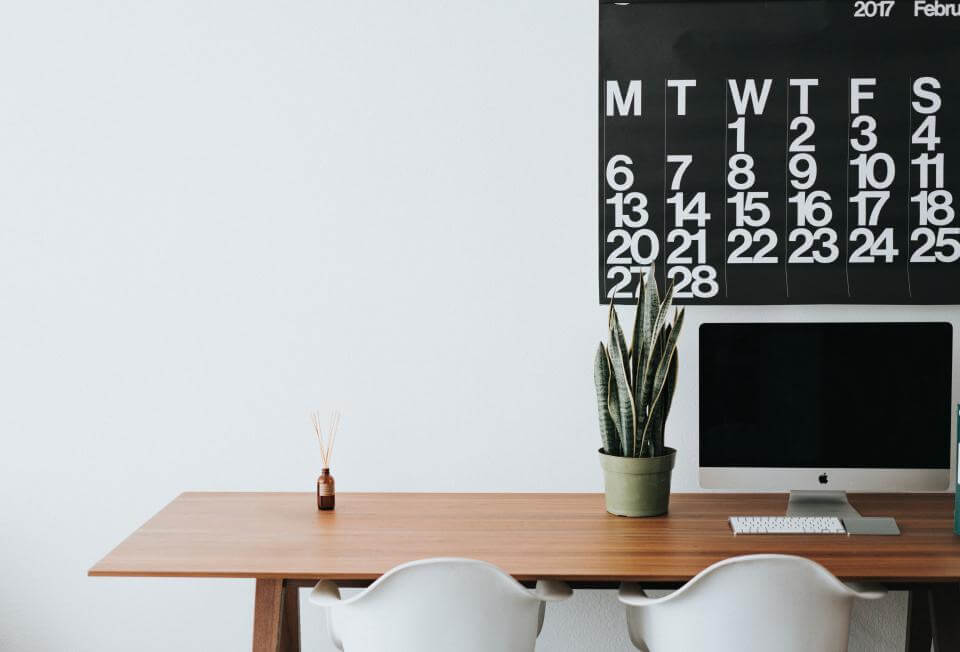 Первое, с чего нужно начать планирование дня для школьника, — организация пространства. Конечно, не хочется делать дела, когда кругом бардак. Нужно навести порядок на учебном месте, красиво разложить канцелярию и учебники, почистить клавиатуру компьютера. Для последнего можно использовать пневматический очиститель, чтобы убрать труднодоступные крошки. Простые приёмы «расхламления» приносят чувство удовлетворения и настраивают на продуктивный лад. Шаг 2. Выключите уведомления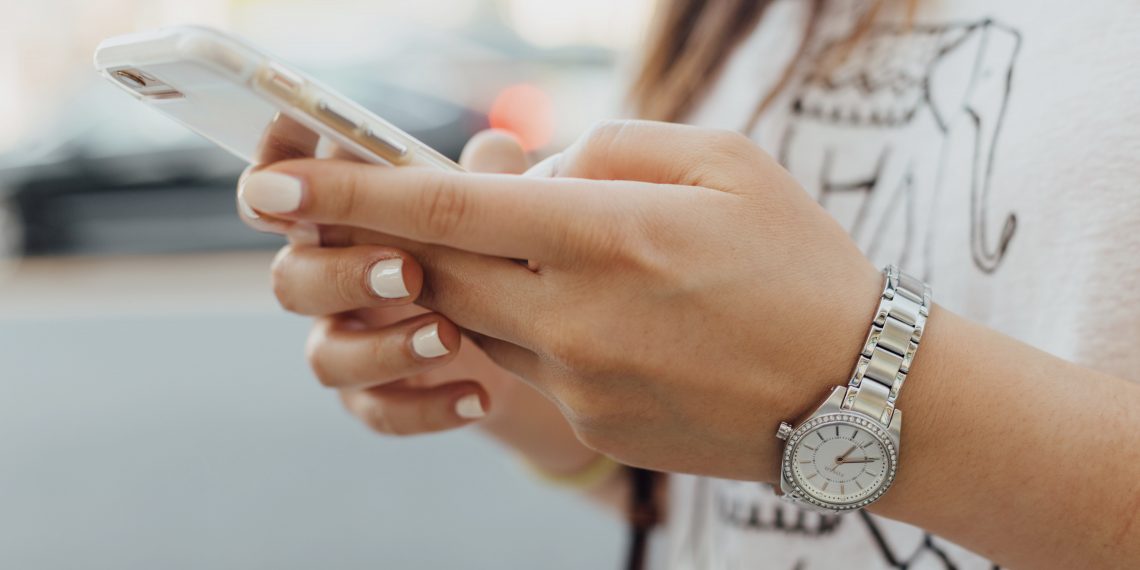 Убравшись в квартире, стоит взяться за телефон — но только чтобы перевести в режим «не беспокоить». Лучше вообще унести девайс в другую комнату или отдать родителям на временное хранение. Так вы обезопасите себя от бессмысленного просмотра ленты в соцсетях и не будете отвлекаться на оповещения. Шаг 3. Используйте таймер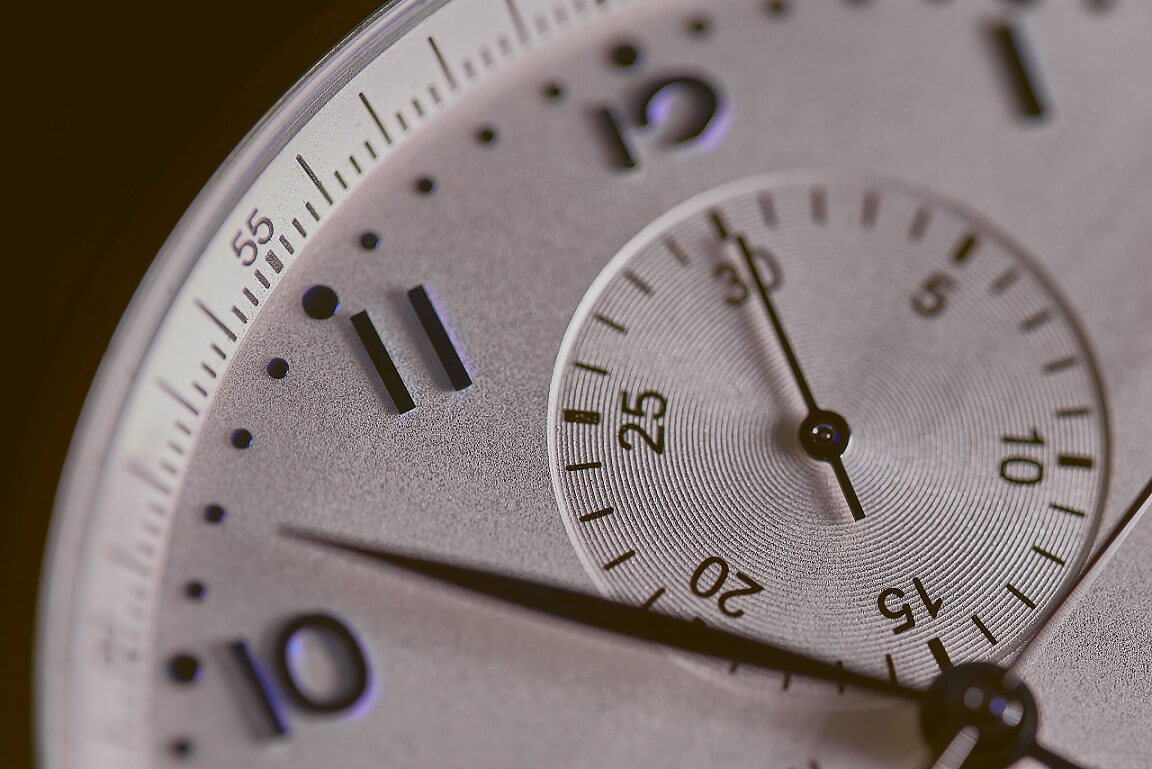 Это называется метод «Помидора». Задача выполняется в течение определённого отрезка времени, затем следует короткий перерыв. Чтобы чередовать работу и отдых, используется таймер (изначально обычный кухонный в виде томата — отсюда и название). Можете сами решать, сколько минут отвести на то или иное задание. Главное — включить отсчёт и немедленно начать что-то делать. Играет роль психологический эффект — секунды и минуты утекают прямо на глазах. Шаг 4. Используйте технику временных блоков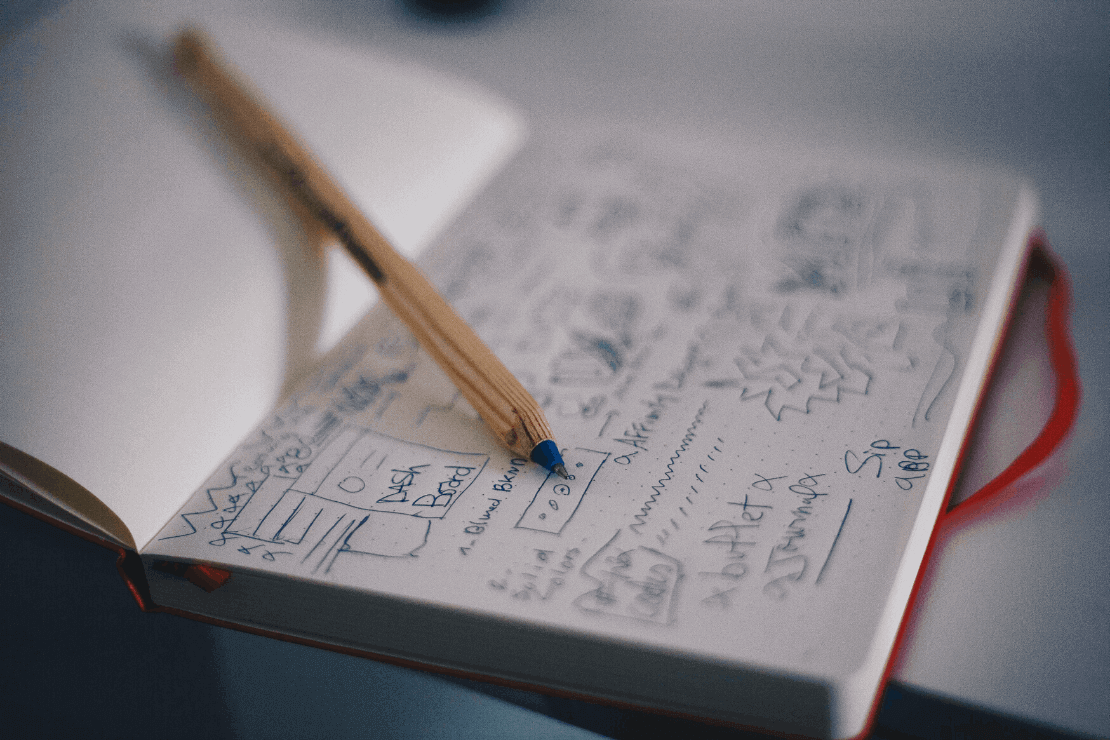 Следующий уровень планирования времени школьника — расписывать дела на день по часам. Допустим:9:00–10:00 — утренние ритуалы и завтрак,10:15–12:15 — уроки,12:15–12:45 — перерыв.И так далее. В выделенные промежутки нужно заниматься строго запланированным делом и не отвлекаться. Главное — примерно понимать, сколько времени займёт то или иное задание. Шаг 5. Нарисуйте матрицу Эйзенхауэра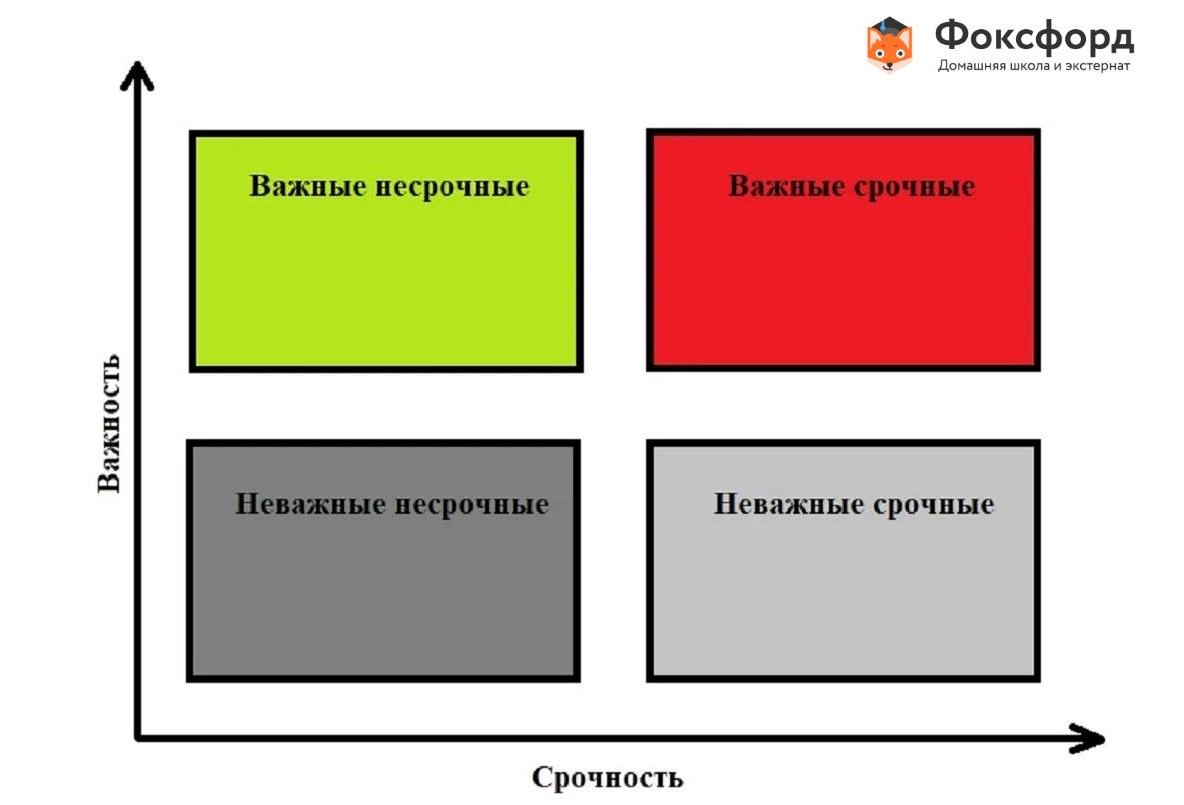 Суть матрицы, которую придумал бывший президент США, заключается в том, что нужно записать все ваши дела. При этом поделить их на четыре группы по важности и срочности:срочные и важные;срочные, но не важные;несрочные, но важные;несрочные и неважные.Это особенно пригодится, если дел накопилось много, и подросток не знает, чем стоит заняться в первую очередь, а что можно отложить.Шаг 6. Постите отчёты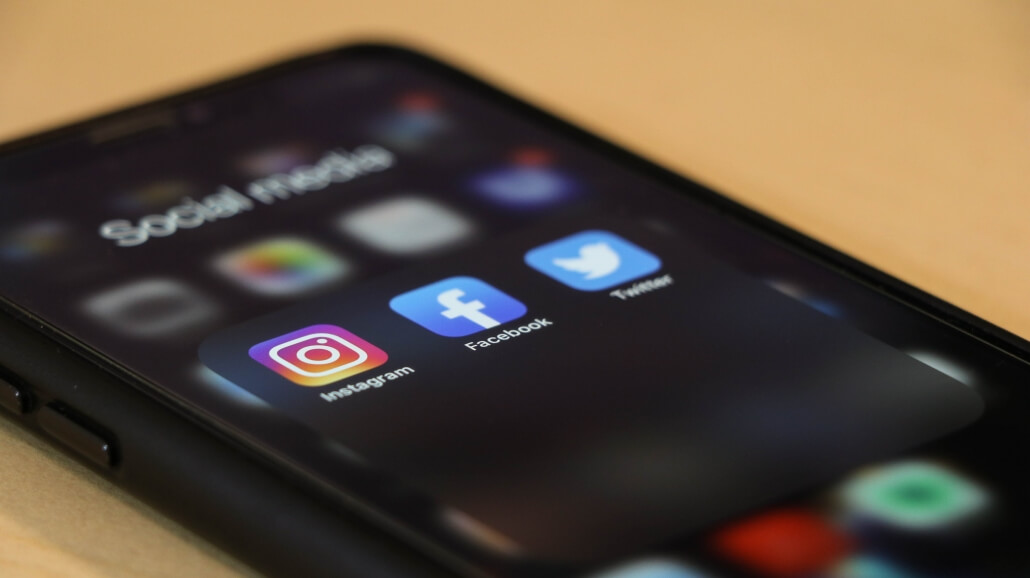 Ничто так не мотивирует быть продуктивным, как объявить о делах во всеуслышание или поделиться уже достигнутыми вершинами. Публикуйте список дел на день в Инстаграм или ВКонтакте, а вечером постите результаты и вычёркивайте сделанные дела.Ученики домашней онлайн-школы «Фоксфорда», которые дистанционно учатся из разных точек мира, делятся достижениями с наставниками. Задача наставника — поддерживать, мотивировать, направлять ребёнка, а главное — научить учиться. Многие наставники — молодые выпускники вузов и старшекурсники, которые не понаслышке знакомы с приёмами тайм-менеджмента для подростков. Что делать, если ничего не сработалоИногда прокрастинация — не просто лень, а защитная реакция. Вы можете избегать задач по учёбе, если вам не нравится учиться, есть конфликты с педагогами или одноклассниками и другие травмирующие ситуации.Когда некомфортно в школе, выходом может стать смена формы обучения. В России получать образование можно не только в стенах традиционной массовой школы, но и в семейной форме. Вы будете учить то, что нравится. Например, в домашней онлайн-школе «Фоксфорда» есть индивидуальные маршруты обучения. А когда учёба интересна, то и проблем с прокрастинацией, как правило, меньше. Переход на семейное образование осуществляется по желанию родителей и ребёнка. Для смены формы обучения необходимо уведомить органы управления образования по месту фактического проживания школьника и подобрать школу для прохождения аттестаций. Начало формыЭкономим ваше время!В домашней онлайн-школе «Фоксфорда» гибкое расписание, а наставники всегда готовы поделиться с учениками приёмами тайм-менеджмента. Оставьте заявку, чтобы узнать подробнее.Принимаю условия соглашения и политикиКонец формы